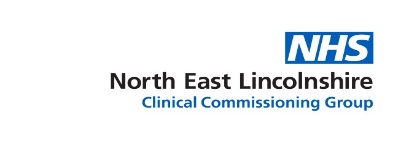 NORTH EAST LINCOLNSHIRE CLINICAL COMMISSIONING GROUPACTION NOTES OF THE MEETING HELD ON  AT MEMBERS PRESENT:Mark Webb										NELCCG ChairPhilip Bond   									Deputy Chair, PPI member of Governing bodyStephen Pintus									NELC Director of Public Health Dr Sinha    										NELCCG GP Clinical LeadLaura Whitton									NELCCG Chief Finance OfficerJohn Berry 										NELCCG Quality Assurance LeadMargaret Cracknell								NELC Counsellor ATTENDEES PRESENT:Lezlie Treadgold  								NELCCG PA to Executive OfficeJulie Wilson    									NELCCG Assistant DirectorRachel Barrowcliff   							NELCCG Service ManagerSarah Dawson   								NELCCG Service ManagerJo Horsfall 										NELCCG Finance ManagerErica Ellerington    								NHS England representativeTracey Slatery   								Healthwatch NEL Delivery ManagerSaskia Roberts									LMC Representative APOLOGIES:Dr Elston 										NELCCG GP Clinical LeadJoanne Hewson								NELC Deputy Chief Executive Jan Haxby										NELCCG Director of Quality and Nursing The Chair thanked members and attendees for attending today’s meeting and advised that the meeting will be live streamed to members of the public and recorded for administration purposes. There were no objections to live stream/recording of the meeting.APOLOGIES Apologies noted above. DECLARATIONS OF INTERESTThe following declarations of interest were made in respect of today’s meeting: P Bond – item 4 re Blundell Park Surgery – P Bond is chair of Patient Participation GroupDr Sinha – item 7.1 – PCN Medicines Optimisation SchemeAPPROVAL OF PREVIOUS MINUTESThe minutes of the previous meeting were approved pending the following amendment:Jo Horsfall is listed as a member but needs listing as an attendee MATTERS ARISINGMatters arising updated on the attached. VIRTUAL DECISION LOGThe following papers have been approved: Extended Access Flexibility Contract Extension for Local Primary Care schemes CHAIRMANS ACTIONSNone takenFOR DECISIONPCN Medicines Optimisation Scheme Dr Sinha left the meeting A paper was circulated for decision. J Wilson provided a summary:Two requirements of the scheme was PCN engagement in at least two prescribing review meetings and containment of spend within budget at PCN level by 31st March. One prescribing review meeting took place however the second which was scheduled for March did not take place and spend increased significantly in March 2020 due to a number of factors associated with COVID19. There was also a requirement to reduce antimicrobial prescribing however due to COVID19 there has been an increase. PCNs all submitted an action plan by the 14th February – the CCG was planning a mid-year assessment of progress in June 2020 however this hasn’t taken place due to COVID19.There is insufficient time left within the lifetime of the scheme to make any significant headway.Its therefore proposed that the scheme ceases at the originally intended date and the CCG does not attempt to clawback funding There is an annual budget associated with this scheme so there will be 4 months’ worth left for rest of year, a particular area of pressure is IT equipment for PCNs additional roles. Its proposed PCNs use this non-recurrent funding to support new ways of working e.g. agile working.Feedback and discussion from members:Where PCNs are asked to propose new ways of working, the committee asked that some principles about PCNs working together to find a joint solution are added.It was confirmed that PCNs would own any equipment bought with this fundingMessages to be sent out to public via the medicines optimisation group regarding antibiotics as there is a risk of antibiotics being prescribed for vial chest infections. There is the potential for a no-deal Brexit which would need considering. The  formally approved the following:Dr Sinha re-joined the meeting PCCC Terms of Reference – annual reviewThere were no comments or queries on the Terms of Reference.The  formally approved the PCCC Terms of Reference. FOR ASSURANCEPrimary Care Phase 3 ImplicationsA paper was circulated for assurance, S Dawson provided a summary:The phase 3 letter was sent to all NHS organisations at the end of July which sets out the priorities for the remainder of 20/21For general practice there is a number of priorities, the key ones are:Restore activity to usual levels where clinically appropriateProactive care for clinically vulnerable patients and those whose care may have been delayed Making rapid progress in addressing the backlog of childhood immunisations and cervical screening through specific catch-up initiatives and additional capacityDelivery through their Primary Care Network (PCN) the service requirements coming into effect on 1 October as part of the Network Contract DES.Offer face to face appointments as well as continuing to use remote triage and video, online and telephone consultation wherever appropriate – whilst also considering those who are unable to access or engage with digital servicesGP practices should ensure that everybody with a Learning Disability is identified on their register; that their annual health checks are completed; and access to screening and flu vaccinations is proactively arranged.The arrangement put in place at the start of the pandemic including total triage, online and video consultations all remain in place with practices providing face to face appointments where required.Services which needed to be put on holt during the pandemic have now been reinstated e.g. extended access which provides additional capacity for both virtual and face to face appointments and supports the flu clinics this year.NEL CCG are currently reviewing to see if there are any gaps in services such as frailty An update of the DES Contract has been published in September 2020 and this includes details of the Impact Investment Fund which provides additional funding to PCNs for the delivery of a set of indicators relating to prevention, those at higher risk and health inequalities and this is currently being worked through. In terms of the PCN DES, the PCNs are making preparations for delivering the 3 service specifications (Enhanced Support In Care Homes, Early Identification and Diagnosis of Cancer and Structured Medication Reviews). PCNs are developing MDTs with other providers and recruiting additional roles to support delivery of DES.There has been a significant amount of work undertaken regarding the care homes. During the earlier part of the pandemic, there was a national request for CCGs to provide support to care homes. In NEL this has been provided via the PCNs with each PCN aligning to a care home, having a named Clinical Lead and MDTs established. This has put the PCNs in a good position for delivering the PCN Enhanced Care in Care Homes as required within the DES. Regular meetings are held with the PCN Care Home Clinical Leads to discuss progress and to identify any difficulties and potential solutions. In terms of Early Identification and Cancer Diagnosis each PCN has recently been provided with a detailed information pack and offer of support from Cancer UK. CCG is currently finalsing templates for completion by PCNs regfarding DES which will be contracted managed Whilst not only relating to Primary Care, the 3rd Phase Letter highlights support for staff with reference to risk assessments being carried out for all staff to identify their level of risk of COVID19 and where appropriate for mitigating actions to be in place. Risk assessments for all primary care staff have been completed. Where needed, staff are supported to enable them to work remotely, thereby maintaining capacity. Where the CCG has identified potential risk due to numbers of high risk members of staff, we are working with the PCNs to identify any action/support. Each practice completes a daily report identifying any capacity issues within primary care and this is monitored by the CCG to enable any action required to maintain patient care to be identified. Feedback and discussion from members:The need to work more closely and increased pace around digitalisation due to COVID19 will result in a more effective service The paper notes risk for staff but need to acknowledge risk for population. It was also highlighted it will be a challenge to combine the risks; the committee would like to see this once completed to have a better insight into the risks.Mental health for staff is not mentioned but need to acknowledge e.g. NAVIG are providing support to primary care and care homes. This committee has previously raised the risk of our aging workforce, it was discussed how this could be impacted further by COVID19. It has been noticed that there are less locum doctors willing to take shifts, this is causing extra pressure on the doctors who are taking on the shifts. Actions:S Dawson to submit paper to the next PCCC, for assurance around the impact COVID19 will have on the capacity of our aging workforce. M Webb and S Pintus to escalate the workforce risks which have been heightened and accelerated due to COVID19 to the Governing Body and Council of Members. The  noted the update. FOR INFORMATIONThe Committee noted the following papers shared for information: Annual GP Survey Results Primary Medical Services Budget Update GP Provider Development Group action notesANY OTHER BUSINESS No other business to discuss. QUESTIONS FROM MEMBERS OF THE PUBLICNo questions received in advance or during the meeting from members of the public.DATE AND TIME OF NEXT MEETINGTuesday 1st December 202011am-1:30pm